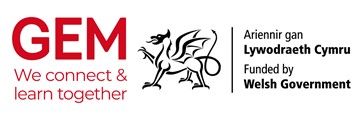 Cynllun Mentora Dysgu drwy Amgueddfeydd GEM Cymru - ymgeisio i fod yn fentor Beth yw'r prosiect?Fel rhan o waith GEM Cymru a ariennir gan Lywodraeth Cymru ar gyfer 2023-25, rydym yn chwilio am ymarferwyr profiadol dysgu drwy amgueddfeydd sydd â diddordeb mewn gwaith mentora mewn amgueddfeydd i weithio gyda detholiad o amgueddfeydd yng Nghymru. Byddant yn eu helpu i ddylunio, datblygu a threialu adnoddau a gwasanaethau newydd sy'n ymwneud â'r cwricwlwm newydd. Ochr yn ochr â'r broses fentora, bydd cyllideb fechan ar gael i helpu'r amgueddfeydd gyda chost dylunio a chynhyrchu deunyddiau ac adnoddau.Bydd mentoriaid dysgu yn rhannu eu syniadau, yn helpu'r amgueddfa sy'n cael ei mentora i ehangu ei rhwydweithiau, yn helpu i wella gwasanaethau dysgu yr amgueddfa ac yn cefnogi'r amgueddfa i fagu hyder yn ei darpariaeth addysg Cwricwlwm i Gymru.Pa brofiad sydd ei angen arnoch?Profiad o ddarparu cyngor a chefnogaeth i brosiectau a sefydliadau. Gwybodaeth dda o'r sector amgueddfeydd yng Nghymru. Dealltwriaeth ymarferol o'r Cwricwlwm newydd i GymruYmwybyddiaeth dda iawn o'r ffyrdd y gall amgueddfeydd yng Nghymru ddarparu gwasanaeth addysg perthnasol i'r cwricwlwm. Gwerthfawrogiad o waddol prosiect - sut i wneud prosiectau dysgu treftadaeth yn gynaliadwy y tu hwnt i gyfnod y prosiect.Mae hefyd angen bod yn agos-atoch ac yn drefnus, a gallu cyfathrebu'n glir gyda chydweithwyr a rhanddeiliaid. Beth sy'n ddisgwyliedig gan Fentor Dysgu GEM Cymru?Bydd Mentoriaid Dysgu yn cynnig cymorth i'r amgueddfeydd a ddewisir drwy: Gynorthwyo'r amgueddfa sy'n cael ei mentora i ddatblygu, dylunio a pheilota adnoddau dysgu newydd cysylltiedig â'r Cwricwlwm i Gymru ar gyfer ysgolion lleol Cynnig cyngor ar ddysgu am dreftadaeth, arweiniad a chymorth ymarferol i'r amgueddfa sy'n cael ei mentora. Helpu'r amgueddfa sy'n cael ei mentora i amlygu a datblygu cysylltiadau gyda'i chynulleidfa yn ei hysgolion lleolHelpu'r amgueddfa sy'n cael ei mentora i ddefnyddio adnoddau Cwricwlwm i Gymru gan GEM Cymru, megis y pecyn cymorth a'r templed HMSHelpu'r amgueddfa sy'n cael ei mentora i sicrhau gwaddol o'r prosiect. Er enghraifft, rhoi cyngor ar godi arian a thechnegau eirioli.Rydym yn rhagweld y bydd pob mentor dysgu GEM yn treulio hyd at 5 diwrnod gyda'r amgueddfa maent yn ei mentora. Yn ogystal, bydd cyllideb fechan (£500-£750) yn cael ei neilltuo'n uniongyrchol i bob amgueddfa ar gyfer datblygu adnoddau dysgu priodol. Bydd dwy rownd i gynllun Mentor Dysgu GEM. Cynhelir un rhwng mis Hydref 2023 a mis Mawrth 2024, a'r llall rhwng mis Medi 2024 a mis Mawrth 2025. Bydd mentoriaid yn cael eu paru â'r amgueddfa fwyaf addas iddynt o blith yr ymgeiswyr llwyddiannus, gan ddefnyddio amrywiaeth o ffactorau. Bydd y mentoriaid yn gweithio gyda'u hamgueddfa i benderfynu sut a pha bryd i ddefnyddio'r amser sydd ar gael i bob prosiect. Bydd hyn yn cynnwys cysylltu wyneb yn wyneb ac/neu ar-lein.Sut ydw i'n gwneud cais?Drwy anfon eich CV a llythyr i gefnogi at GEM yn: office@gem.org.uk erbyn 9 Hydref 2023Yn eich llythyr i gefnogi, dylech gynnwys:eich enw a'ch manylion cyswllt eich sefyllfa o ran cyflogaeth ar hyn o brydCewch gyflawni'r rôl fel gweithiwr llawrydd hunangyflogedig*Os ydych yn gyflogedig, gallech gyflawni'r rôl yn ystod amser gwaith - bydd eich cyflogwr yn cael ei ad-dalu am eich amser Os ydych yn gyflogedig, gallech gyflawni'r rôl yn ystod eich amser rhydd / gwyliau blynyddol* Mae'n rhaid ichi gael caniatâd gan eich cyflogwr cyn ymgeisio.rhestr o'ch prif sgiliaueich profiadau perthnasolbeth fydd gennych i'w gynnig fel Mentor Dysgu GEM Cymruyr ardal y byddech yn ei ffafriounrhyw gymorth sydd ei angen arnochbrasamcan o'ch ffioedd tebygolBeth sy'n digwydd nesaf?Os ydych eisiau gwybod mwy, cynhelir briff ar-lein ar gyfer rhai sy'n ystyried ymgeisio i fod yn fentor dysgu GEM ddydd Iau 28 Medi am 4pm drwy Zoom – gweler y dudalen archebu Eventbrite: https://tinyurl.com/4e9pejrt (nid yw'n ofynnol eich bod yn mynychu er mwyn ymgeisio)Cynhelir cyfarfod ar-lein ar gyfer y Mentoriaid Dysgu GEM llwyddiannus tua diwedd mis Hydref 2023.Anfonwch neges e-bost at robin@gem.org.uk os oes gennych ymholiad neu os ydych eisiau unrhyw eglurhad pellach ynghylch y rôl.Os byddwch yn cyrraedd y rhestr fer, bydd GEM yn cysylltu â chi er mwyn symud ymlaen â'ch cais.*Bydd rhaid i bob mentor fydd yn cael ei gyflogi fel Mentor Dysgu GEM gymryd cyfrifoldeb personol am ei ddatganiad Yswiriant Gwladol a Thalu Wrth Ennill (PAYE) ei hun.